        ?АРАР                                                                 ПОСТАНОВЛЕНИЕ            29 март 2023 й.                                № 21                                 29 марта 2023 г.Об утверждении Перечня мест, на которые запрещается возвращать животных без владельцев, и лиц, уполномоченных на принятие решений о возврате животных без владельцев на прежние места их обитания         В соответствии с частью 6.1 статьи 18 Федерального закона от 27.12.2018 № 498-ФЗ «Об ответственном обращении с животными и о внесении изменений в отдельные законодательные акты Российской Федерации», статьей 14.1 Федерального закона от 06.10.2003 № 131-ФЗ «Об общих принципах организации местного самоуправления в Российской Федерации», пунктом 7 статьи 5 закона Республики Башкортостан от 29.06.2020 № 289-з (в ред. от 02.02.2023) «Об ответственном обращении с животными в Республике Башкортостан», руководствуясь Уставом совета сельского поселения Ариевский сельсовет  муниципального района Дуванский район Республики Башкортостан,                   п о с т а н о в л я ю:1.	Утвердить Перечень мест, на которые запрещается возвращать животных без владельцев (приложение № 1).2.	Утвердить Перечень лиц, уполномоченных на принятие решений о возврате животных без владельцев на прежние места обитания животных без владельцев (приложение №2).3.	Опубликовать настоящее постановление на официальном сайте Администрации сельского поселения Ариевский сельсовет муниципального района Дуванский район Республики Башкортостан.4.	Контроль за исполнением настоящего оставляю за собой.        И.о. главы сельского поселения                                                    Г.В. ХаррасоваПриложение № 1 к постановлению главы Администрации муниципального района Дуванский район Республики Башкортостан от 29.03.2023 г.№ 21Перечень мест, на которые запрещается возвращать животных без владельцев	1.	Территории общего пользования (в том числе площади, улицы, проезды, парки и другие территории, которыми беспрепятственно пользуется неограниченный круг лиц).	2.	Территории, прилегающие к многоквартирным домам.	3.	Детские игровые и детские спортивные площадки.	4.	Спортивные площадки для занятий активными видами спорта,  площадки, предназначенные для спортивных игр на открытом воздухе.	5.	Кладбища и мемориальные зоны.	6.	Площадки для проведения массовых мероприятий.	7.	Территории детских, образовательных и лечебных учреждений.8.	Территории, прилегающие к объектам культуры.				9.	Территории, прилегающие к организациям общественного питания, магазинам.Приложение № 2 к постановлению главы Администрации муниципального района Дуванский район Республики Башкортостан от 29.03.2023 г.№ 21Перечень лиц, уполномоченных на принятие решений о возврате животных без владельцев на прежние места их обитания- И.о. главы сельского поселения – Харрасова Гульназ Валерьяновна- Специалист	Ишкинина Гузель ФаиловнаБашҡортостан Республикаһы Дыуан районы муниципаль районының Арый ауыл советы ауыл биләмәһе 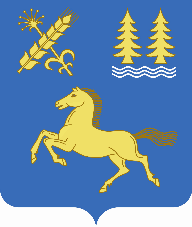 Администрация сельского поселения Ариевский сельсовет муниципального района Дуванский район Республики Башкортостан 